     БОЙОРО[                                       РАСПОРЯЖЕНИЕ     «31» август  2022 й.                      №  12            « 31» августа  2022 г.О назначении ответственного лица по защите прав потребителей по сельскому поселению Урнякский сельсовет муниципального района Чекмагушевский район Республики Башкортостан		В соответствии с п.17 ст.14.1 Федерального закона от 06 октября 2013 года №131-ФЗ "Об общих принципах организации местного самоуправления в Российской Федерации", в целях повышения эффективности региональной системы защиты прав потребителей распоряжаюсь:	1.Назначить ответственным лицом по защите прав потребителей по сельскому поселению главу сельского поселения Зайнетдинову Расиму Дамировну.

  2. Контроль за исполнением распоряжения оставляю за собой.Глава сельского поселения                                Р.Д.ЗайнетдиноваБАШ[ОРТОСТАН  РЕСПУБЛИКА]ЫСА[МА{ОШ  РАЙОНЫ муниципаль районЫНЫ@  }РН^к  АУЫЛ СОВЕТЫ АУЫЛ  БИЛ^м^]Е  ХАКИМИ^ТЕ452218, }рн&к ауылы, Совет  урамы,2тел. (34796) 2-61-37, 2-61-48e-mail: urnyk_chek@bashnet.ruБАШ[ОРТОСТАН  РЕСПУБЛИКА]ЫСА[МА{ОШ  РАЙОНЫ муниципаль районЫНЫ@  }РН^к  АУЫЛ СОВЕТЫ АУЫЛ  БИЛ^м^]Е  ХАКИМИ^ТЕ452218, }рн&к ауылы, Совет  урамы,2тел. (34796) 2-61-37, 2-61-48e-mail: urnyk_chek@bashnet.ru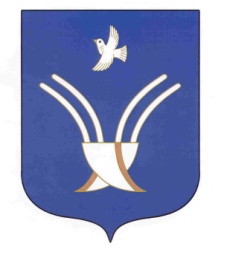 Администрация сельского поселенияУРНЯКСКИЙ сельсоветмуниципального района Чекмагушевский район Республики Башкортостан452218, с. Урняк, ул. Советская,2тел. (34796) 2-61-37, 2-61-48e-mail: urnyk_chek@bashnet.ruОКПО 04281303     ОГРН 1090260000379      ИНН  0249007100ОКПО 04281303     ОГРН 1090260000379      ИНН  0249007100ОКПО 04281303     ОГРН 1090260000379      ИНН  0249007100